Notes:Points of applicationDon’t become arrogant. Work hard and become successful in life but don’t think of yourself as better than others because of your material wealth. In Deuteronomy 8:18 Moses reminds us, “But remember the Lord your God, for it is he who gives you the ability to produce wealth.”Don’t put your hope in your wealth. Proverbs 23:5 says, “Cast but a glance at riches, and they are gone, for they will surely sprout wings and fly off to the sky like an eagle.” A good job or business and its steady earnings can be here today and gone tomorrow.Be rich in good deeds. A good deed is a free and voluntary act of service toward another person. Doing good deeds for others is the fruit of your salvation in Jesus Christ. Ephesians 2:10 tells us: “For we are God’s workmanship, created in Christ Jesus to do good works.”Be generous and willing to share. Generous people are synergistic. They build organizations and contribute to the success others. Think about it: who wants to do business with someone who only takes?September 15th.  2019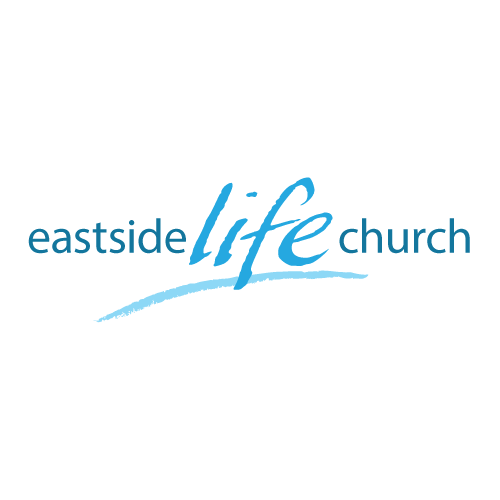 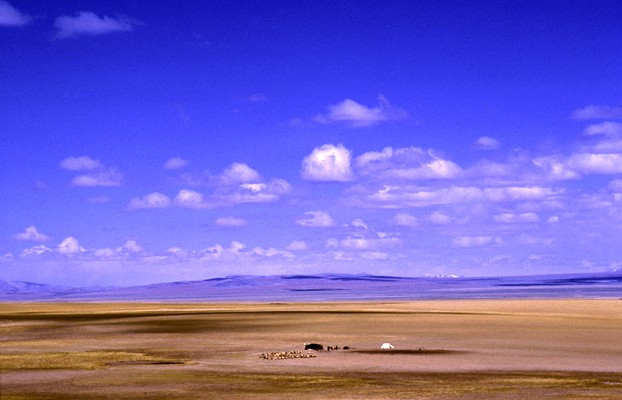 Wide Open Spaces - 8 “God wants us to do well”Welcome2019Wide Open Spaces - 8‘God wants us to do well’Our base Text:Romans 5:2 (Message Bible)We throw open our doors to God and discover at the same moment that he has already thrown open his door to us. We find ourselves standing where we always hoped we might stand - out in the wide open spaces of God's grace and glory, standing tall and shouting our praise.Does God want us to do well3 John 2  John the apostle reveals the Father’s heart in his prayerGod’s delight is to prosper His servants - Psalm 35:27“What is doing well back in the day really mean
and what about nowadays?”Proverbs 20:10Diverse (false) weights and diverse (false) measures,
They are both alike, an abomination to the Lord.Why does God want us to do wellGenesis 12:2-3He blesses us so that we can be a blessing to othersOld Testament Prosperity1. Abraham, Isaac and Jacob were well off – generational.Genesis 13:2 / Genesis 26:12-14 / Genesis 24:352.Israelites left Egypt “loaded”. - Psalm 105:37Hebrew’ MindsetDeuteronomy 28:1“Now it shall come to pass, if you diligently obey the voice of the Lord your God, to observe carefully all His commandments which I command you today, that the Lord your God will set you high above all nations of the earth. 2 And all these blessings shall come upon you and overtake you, because you obey the voice of the Lord your God:…Meanwhile, what about Jesus?Luke 4:18-19 What does rich / riches in the Bible mean?Psalm 112:3Wealth and riches shall be in his house: and his righteousness endures forever.Wealth - sufficiency, enough, abundance, materially or spiritually.		State of beingRiches -  money, possessions, property		The tangible fruit of that state of being.What about needs and / or desires?Needs:  Philippians 4:19 / Desires: Psalm 37:4If God wants me to do well,
what part do I play …if any?Joshua 1:8   - Believe & obey.